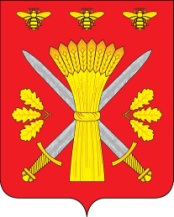 РОССИЙСКАЯ ФЕДЕРАЦИЯОРЛОВСКАЯ ОБЛАСТЬТРОСНЯНСКИЙ РАЙОННЫЙ СОВЕТ НАРОДНЫХ ДЕПУТАТОВРЕШЕНИЕ19 декабря 2013 года                                                                                             №253          с.ТроснаОб утверждении Порядка передачи подарков, полученных лицами, замещающими муниципальныедолжности, должности муниципальной службы в органах местного самоуправления Троснянского районаОрловской области, в связи с протокольными мероприятиями, служебными командировками и другими официальными мероприятиямиВ соответствии с положениями пункта 2 статьи 575 Гражданского кодекса Российской Федерации, статьи 14 Федерального закона от 2 марта 2007 года №25-ФЗ «О муниципальной службе Российской Федерации», Федерального закона от 25 декабря 2008года № 273-ФЗ «О противодействии коррупции», пунктом 5 части 1 статьи 13 Закона Орловской области от 09.01.2008 года № 736-ОЗ «О муниципальной службе в Орловской области», Уставом Троснянского района Орловской области, а также в целях упорядочения процедуры передачи в муниципальную собственность подарков, полученных лицами, замещающими муниципальные должности, должности муниципальной службы в органах местного самоуправления Троснянского района Орловской области в связи с протокольными мероприятиями, служебными командировками и другими официальными мероприятиями, Троснянский районный Совет народных депутатов РЕШИЛ:1. Утвердить Порядок передачи подарков, полученных лицами, замещающими муниципальные должности, должности муниципальной службы в органах местного самоуправления Троснянского района Орловской области, в связи с протокольными мероприятиями, служебными командировками и другими официальными мероприятиями, согласно приложению. 2. Настоящее решение вступает в силу после его официального опубликования. Председатель районного Совета                                                                Глава районанародных депутатов                                  В. И. Миронов                                                         В. И. Миронов   Приложение к решению Троснянского районного Совета народных депутатов от 19 декабря 2013 года №253ПОРЯДОК 
передачи подарков, полученных лицами, замещающими муниципальные должности, должности муниципальной службы в органах местного самоуправления Троснянского района Орловской области, в связи с протокольными мероприятиями, служебными командировками и другими официальными мероприятиями1. Настоящий Порядок передачи подарков, полученных лицами, замещающими муниципальные должности, должности муниципальной службы в органах местного самоуправления Троснянского района Орловской области, в связи с протокольными мероприятиями, служебными командировками и другими официальными мероприятиями (далее – Порядок) устанавливает правила передачи (приема, оценки, учета на балансе основных средств, временного хранения и дальнейшего использования) лицами, замещающими муниципальные должности, должности муниципальной службы в органах местного самоуправления Троснянского района Орловской области (далее – лица, замещающие муниципальные должности, должности муниципальной службы), подарков в связи с протокольными мероприятиями, служебными командировками и другими официальными мероприятиями.2. Подарки, полученные лицами, замещающими муниципальные должности, должности муниципальной службы в связи с протокольными мероприятиями, служебными командировками и другими официальными мероприятиями (далее - подарки), стоимостью свыше трех тысяч рублей каждый согласно пункту 2 статьи 575 Гражданского кодекса Российской Федерации, статьи 14 Федерального закона от 2 марта 2007 года № 25-ФЗ «О муниципальной службе Российской Федерации», статьи 12.1 Федерального закона от 25 декабря 2008 года № 273-ФЗ «О противодействии коррупции», пунктом 5 части 1 статьи 13 Закона Орловской области от 09.01.2008 года № 736-ОЗ «О муниципальной службе в Орловской области» признаются муниципальной собственностью и подлежат передаче в органы местного самоуправления Троснянского района Орловской области.3. Лица, замещающие муниципальные должности в органах местного самоуправления Троснянского района Орловской области, передают подарки, стоимостью свыше трех тысяч рублей каждый (при наличии документов, подтверждающих их стоимость), а также подарки, стоимость которых невозможно оценить в связи с отсутствием документов, подтверждающих их стоимость, вместе с заявлением об их передаче и о необходимости осуществления оценки их стоимости (при отсутствии документов, подтверждающих стоимость подарков) в отдел бухгалтерского учета и отчетности администрации Троснянского района Орловской области в течение трех рабочих дней со дня получения подарка(ов) и (или) возвращения из служебной командировки, во время которой был(и) получен(ы) указанный(е) подарок(и), по форме согласно Приложению 1 к настоящему Порядку.Лица, замещающие должности муниципальной службы в органах местного самоуправления Троснянского района Орловской области, передают подарки, стоимостью свыше трех тысяч рублей каждый (при наличии документов, подтверждающих их стоимость), а также подарки, стоимость которых невозможно оценить в связи с отсутствием документов, подтверждающих их стоимость, вместе с заявлением об их передаче и о необходимости осуществления оценки их стоимости (при отсутствии документов, подтверждающих стоимость подарков), руководителю органа местного самоуправления Троснянского района Орловской области, руководителю отраслевого (функционального) органа администрации Троснянского района Орловской области (далее - руководитель органа местного самоуправления, руководитель отраслевого (функционального) органа администрации) в течение трех рабочих дней со дня получения подарка(ов) и (или) возвращения из служебной командировки, во время которой был(и) получен(ы) указанный(е) подарок(и), по форме согласно Приложению 1 к настоящему Порядку.4. Заявление подлежит регистрации в течение одного рабочего дня с момента его подачи в Журнале регистрации заявлений о получении лицами, замещающими муниципальные должности, должности муниципальной службы в органах местного самоуправления Троснянского района Орловской области, подарков в связи с протокольными мероприятиями, служебными командировками и другими официальными мероприятиями (далее – Журнал регистрации заявлений), который ведется по форме согласно Приложению 2 к настоящему Порядку. 5. В заявлении указываются известные лицу, замещающему муниципальную должность, должность муниципальной службы, реквизиты дарителя, вид подарка, его стоимость и прилагаются документы, подтверждающие стоимость подарка (если таковые имеются).В случае если лицо, сдающее подарок стоимостью свыше 3 (трех) тысяч рублей, имеет намерение выкупить его согласно пункту 15 настоящего Порядка после оформления в муниципальную собственность Троснянского района, это должно быть отражено в заявлении.6 Руководитель органа местного самоуправления, руководитель отраслевого (функционального) органа администрации назначает лицо, ответственное за ведение Журнала регистрации заявлений, Книги учета актов приема-передачи подарков, за прием и хранение подарков.7. Подарок(и) передаются по акту приема-передачи по форме согласно Приложению 3 к настоящему Порядку.В акте указываются реквизиты дарителя, вид подарка и прилагаются документы, подтверждающие стоимость подарка (при их наличии).Акт приема-передачи составляется в трех экземплярах: один экземпляр - для лица, замещающего муниципальную должность, должность муниципальной службы, второй экземпляр – для ответственного лица органа местного самоуправления, отраслевого (функционального) органа, принявшего подарок(и) на ответственное хранение, третий – для управления муниципального имущества администрации Троснянского района Орловской области.8. Акты приема-передачи подарков регистрируются в Книге учета актов приема-передачи подарков, оформленной согласно Приложению 4 к настоящему Порядку, по мере поступления. Книга учета актов приема-передачи подарков должна быть пронумерована, прошнурована и скреплена печатью органа местного самоуправления, отраслевого (функционального) органа.Книга учета актов приема-передачи подарков хранится у лица, ответственного за прием и хранение подарков.9. В случаях отсутствия документов, подтверждающих стоимость подарка(ов), в органе местного самоуправления, отраслевом (функциональном) органе администрации Троснянского района создается комиссия по определению стоимости подарков, полученных лицами, замещающими муниципальные должности, должности муниципальной службы в органах местного самоуправления Троснянского района Орловской области в связи с протокольными мероприятиями, служебными командировками и другими официальными мероприятиями (далее - комиссия). Состав комиссии утверждается распоряжением руководителя органа местного самоуправления, приказом руководителя (отраслевого (функционального) органа администрации.10. Заседания комиссии проводятся по мере поступления заявлений от лиц, замещающих муниципальные должности, должности муниципальной службы в органах местного самоуправления, получивших подарок(и), в срок, не превышающий 10 рабочих дней со дня подачи заявления о передаче подарка(ов).Заседания комиссии считаются правомочными, если на них присутствует не менее половины ее членов.В случае получения подарка лицом, входящим в состав комиссии, указанное лицо не принимает участия в заседании комиссии.Решение комиссии оформляется протоколом заседания комиссии, который подписывается всеми присутствующими на заседании членами комиссии. 11. В случае если подарок имеет историческую либо культурную ценность или оценка подарка затруднена вследствие его уникальности, для его оценки могут привлекаться эксперты из числа высококвалифицированных специалистов соответствующего профиля.12. В случае если стоимость подарка, определенная комиссией или привлеченными экспертами, не превышает трех тысяч рублей, подарок подлежит возврату лицу, замещающему муниципальную должность, должность муниципальной службы в органах местного самоуправления, передавшему его лицу, ответственному за хранение подарков.13. Возврат подарка, стоимость которого не превышает трех тысяч рублей, производится в течение пяти рабочих дней со дня его оценки по акту возврата подарка(ов), оформленному согласно Приложению 5 к настоящему Порядку.14. Подарок, стоимость которого, подтвержденная документами или протоколом комиссии (заключением экспертов), составляет более трех тысяч рублей, учитывается на балансе основных средств органа местного самоуправления Троснянского района в установленном законодательством порядке с открытием инвентаризационной карточки, нумеруемой в соответствии с номером акта приема-передачи, и поступает на временное хранение лицу, ответственному за хранение подарков, осуществляемое в сейфе (металлическом шкафу) в помещении, занимаемом лицом, ответственным за хранение подарков или в ином помещении органа местного самоуправления Троснянского района, оборудованном охранной и пожарной сигнализацией.15. Лицо, замещающее муниципальную должность, должность муниципальной службы в органах местного самоуправления, сдавшее подарок, стоимость которого, подтвержденная документами или протоколом комиссии (заключением экспертов), составляет более 3 (трех) тысяч рублей, может его выкупить в течение 30 календарных дней после передачи подарка в муниципальную собственность Троснянского района по стоимости, равной стоимости подарка.16. После получения лицом, ответственным за хранение подарков, сведений о перечислении лицом, указанным в пункте 15, на счет органа местного самоуправления денежных средств, подарок передается лицу, перечислившим деньги, по акту возврата подарка(ов), по форме согласно Приложению 5 к настоящему Порядку.17. Порядок дальнейшего использования переданных в муниципальную собственность подарков, не выкупленных соответствии с пунктами 15-16 настоящего Порядка лицами, замещающими муниципальные должности, должности муниципальной службы в органах местного самоуправления, осуществляется в порядке, определяемом Положением о порядке управления и распоряжения муниципальной собственностью Троснянского района.18. Лица, замещающие муниципальные должности, должности муниципальной службы в органах местного самоуправления за неисполнение настоящего Порядка несут ответственность в установленном порядке.19. Контроль за соблюдением настоящего Порядка лицами, замещающими муниципальные должности в органах местного самоуправления Троснянского района, осуществляется постоянной депутатской комиссией по бюджету, инвестиционной политике, налогам и муниципальной собственности.20. Контроль за соблюдением настоящего Порядка лицами, замещающими должности муниципальной службы в органах местного самоуправления Троснянского района, осуществляется руководителями органов местного самоуправления Троснянского района, руководителями отраслевых (функциональных) органов администрации.Приложение 1к Порядку передачи подарков, полученных лицами,замещающими муниципальные должности,должности муниципальной службы в органахместного самоуправления Троснянского районаОрловской области, в связи с протокольнымимероприятиями, служебными командировкамии другими официальными мероприятиями____________________________________________(указывается Ф.И.О., должность руководителя) _____________________________________________________органа местного самоуправления,_____________________________________руководителя отраслевого (функционального) органа администрации городаот___________________________________________________(указывается Ф.И.О.)замещающего (ей) ____________________________________________________________________________________________________________________                                       ЗАЯВЛЕНИЕВ соответствии с частью 2 статьи 575 Гражданского кодекса Российской Федерации и статьей 14 Федерального закона от 02.03.2007 года № 25-ФЗ «О муниципальной службе в Российской Федерации» прошу принять полученные мною от__________________________________________________________________________________________________________________________________(названия юридических лиц или фамилии, имена, отчества физических лиц)в связи ________________________________________________________________(наименование протокольного мероприятия, служебной командировки,__________________________________________________________________другого официального мероприятия)следующие подарки:**Прошу осуществить оценку стоимости указанного подарка.***Имею желание данный подарок выкупить._________________________________________________* заполняется при наличии документов, подтверждающих стоимость подарка** заполняется при отсутствии документов, подтверждающих стоимость подарков*** заполняется в случае намерения выкупить подарок «______»______________ 20 ___ г.                                           _______________________Приложение 2к Порядку передачи подарков, полученных лицами,замещающими муниципальные должности, должностимуниципальной службы в органах местного самоуправления Троснянского района Орловской области, в связи с протокольными мероприятиями, служебными командировками и другими официальными мероприятиямиЖурналрегистрации заявлений о получении лицами, замещающими муниципальные должности, должности муниципальной службы в органах местного самоуправления Троснянского района Орловской области, подарков в связи с протокольными мероприятиями, служебными командировками и другими официальными мероприятиямиПриложение 3к Порядку передачи подарков, полученных лицами, замещающими муниципальные должности, должности муниципальной службы в органах местного самоуправленияТроснянского района Орловской области, в связи с протокольными мероприятиями, служебными командировкамии другими официальными мероприятиямиАКТприема-передачи подарка (-ов), полученного(ых) лицами, замещающими муниципальные должности, должности муниципальной службы в органах местного самоуправления Троснянского района в связи с протокольными мероприятиями, служебными командировками и другими официальными мероприятиями«________»______________20___г.                                                                  №__________________________________________________________________                         (Ф. И. О., наименование замещаемой должности)____________________________________________________________________________________________________________________________________в соответствии  с  Гражданским кодексом Российской Федерации, Федеральным законом «О муниципальной службе Российской Федерации» и Федеральным законом «О противодействии коррупции», Законом Орловской области «О муниципальной службе в Орловской области» передает, а лицо, ответственное за хранение подарков__________________________________________________________________(Ф. И. О., наименование должности)принимает подарок(и) , полученный(ые) в связи с:__________________________________________________________________(указывается мероприятие и дата)__________________________________________________________________Описание подарка:Наименование ________________________________________________________________Вид подарка_____________________________________________________                                     (бытовая техника, предметы искусства и др.)Оценочная стоимость _____________________________________________Историческая (культурная) ценность _________________________________Сдал ____________________                       Принял _______________________   (Ф. И. О., подпись)                                                           (Ф. И. О., подпись)«_______» _______________20____г.  «_______» _______________20_____г.Приложение 4к Порядку передачи подарков, полученных лицами, замещающими муниципальные должности, должности муниципальной службы в органах местного самоуправления Троснянского района Орловской области, в связи с протокольными мероприятиями, служебными командировкамии другими официальными мероприятиямиКНИГАучета актов приема-передачи подарковПриложение 5к Порядку передачи подарков, полученных лицами, замещающими муниципальные должности, должности муниципальной службы в органах местного самоуправления Троснянского района Орловской области, в связи с протокольными мероприятиями, служебными командировкамии другими официальными мероприятиямиАКТвозврата подарка (ов)«_______» _________________20___ г.                                №______________________________________________________________________________(Ф. И. О., должность ответственного лица)в  соответствии  с  Гражданским кодексом Российской Федерации, Федеральным законом «О муниципальной службе Российской Федерации», Федеральным законом «О противодействии  коррупции», Законом Орловской области «О  муниципальной службе в Орловской области»,  а  также на основании протокола заседания  комиссия по определению стоимости подарка(ов), полученного(ых) лицом, замещающим муниципальную должность, должность муниципальной службы в органах местного самоуправления Троснянского района Орловской области (заключения эксперта) возвращает __________________________________________________________________(Ф. И. О., наименование замещаемой должности)__________________________________________________________________подарок (и) __________________, переданный (ые) ему по акту приема - передачи наименование подарка (ов)от «_________» _______________20___ г. № _______от «_______»__________________20___ г. №_______Выдал __________________________      Принял _______________________              (Ф. И. О., подпись)                                              (Ф. И. О., подпись)«_______» _______________20____г.         «_______» ____________20____г.Принято на двадцать втором заседании районного Совета народных депутатов четвёртого созыва№ п/пНаименование подаркаХарактеристика подарка, его описаниеКол-во предметовСтоимость в рублях*Итого:Итого:Итого:№п/пДата подачи заявленияФ.И.О. лица замещающего муниципальную должность, должность муниципальной службыФ.И.О. лица, принявшего заявлениеПодпись лица, принявшего заявлениеВид подаркаЗаявленная стои-мостьОтметка о желании выкупить подарок12345678 N 
п/пДатаНаименова-ние подаркаВид  
подаркаФ. И. О., долж-ность 
лица,  сдав-шего 
 подарокПод-пись  лица,
 сдав-шего 
 пода-рокФ. И. О., 
должность 
ответст-венного лица,
приняв-шего
 подарокПод-пись  
ответственного лица,
приняв-шего
 пода-рокОтметка о
возврате 
 подарка 1 2      3        4      5        6        7        8        9   